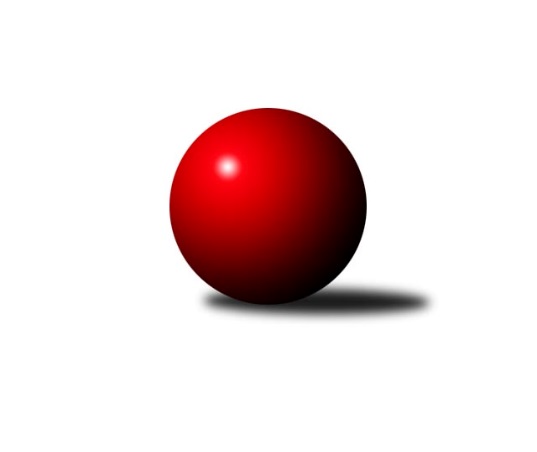 Č.11Ročník 2019/2020	15.11.2019Nejlepšího výkonu v tomto kole: 1678 dosáhlo družstvo: KK Hranice Meziokresní přebor - Nový Jičín, Přerov, Vsetín 2019/2020Výsledky 11. kolaSouhrnný přehled výsledků:TJ Nový Jičín˝C˝	- TJ Spartak Bílovec˝B˝	1:5	1543:1608	3.0:5.0	13.11.TJ Nový Jičín˝B˝	- KK Lipník nad Bečvou˝C˝	3:3	1511:1509	4.0:4.0	14.11.Kelč˝B˝	- KK Hranice 	0:6	1557:1678	1.0:7.0	14.11.TJ Odry C	- TJ Frenštát pod Radhoštěm 	4:2	1607:1489	5.0:3.0	15.11.Tabulka družstev:	1.	KK Hranice	11	8	0	3	47.0 : 19.0 	55.5 : 32.5 	 1578	16	2.	TJ Spartak Bílovec˝B˝	11	8	0	3	44.0 : 22.0 	47.0 : 41.0 	 1559	16	3.	KK Lipník nad Bečvou˝C˝	11	7	1	3	40.5 : 25.5 	54.5 : 33.5 	 1506	15	4.	TJ Odry C	11	7	0	4	41.5 : 24.5 	53.0 : 35.0 	 1545	14	5.	TJ Frenštát pod Radhoštěm	11	6	0	5	29.0 : 37.0 	40.0 : 48.0 	 1496	12	6.	Kelč˝B˝	11	3	1	7	26.5 : 39.5 	36.0 : 52.0 	 1516	7	7.	TJ Nový Jičín˝C˝	11	2	1	8	19.5 : 46.5 	31.5 : 56.5 	 1441	5	8.	TJ Nový Jičín˝B˝	11	1	1	9	16.0 : 50.0 	34.5 : 53.5 	 1477	3Podrobné výsledky kola:	 TJ Nový Jičín˝C˝	1543	1:5	1608	TJ Spartak Bílovec˝B˝	Josef Tatay	 	 211 	 189 		400 	 2:0 	 372 	 	189 	 183		Emil Rubač	Ivana Volná	 	 214 	 175 		389 	 1:1 	 408 	 	190 	 218		Michal Kudela	Nikolas Chovanec	 	 192 	 191 		383 	 0:2 	 393 	 	195 	 198		Ota Beňo	Jan Schwarzer	 	 195 	 176 		371 	 0:2 	 435 	 	218 	 217		Přemysl Horákrozhodčí: Nejlepší výkon utkání: 435 - Přemysl Horák	 TJ Nový Jičín˝B˝	1511	3:3	1509	KK Lipník nad Bečvou˝C˝	Martin D´Agnolo	 	 202 	 186 		388 	 1:1 	 394 	 	187 	 207		Jan Špalek	Miroslav Bár	 	 178 	 191 		369 	 1:1 	 376 	 	204 	 172		Zdeněk Khol	Petr Tichánek	 	 192 	 192 		384 	 2:0 	 325 	 	166 	 159		Jiří Ticháček	Jiří Plešek	 	 190 	 180 		370 	 0:2 	 414 	 	206 	 208		Ladislav Mandákrozhodčí: Tichánek PetrNejlepší výkon utkání: 414 - Ladislav Mandák	 Kelč˝B˝	1557	0:6	1678	KK Hranice 	Jiří Janošek	 	 208 	 207 		415 	 0:2 	 431 	 	215 	 216		Anna Ledvinová	Stanislav Pitrun	 	 201 	 203 		404 	 1:1 	 405 	 	212 	 193		Josef Schwarz	Radomír Koleček	 	 182 	 175 		357 	 0:2 	 412 	 	202 	 210		Jaroslav Ledvina	Josef Chvatík	 	 192 	 189 		381 	 0:2 	 430 	 	215 	 215		František Opravilrozhodčí: Nejlepší výkon utkání: 431 - Anna Ledvinová	 TJ Odry C	1607	4:2	1489	TJ Frenštát pod Radhoštěm 	Pavel Šustek	 	 223 	 208 		431 	 2:0 	 347 	 	178 	 169		Pavel Hedvíček	Radim Babinec	 	 187 	 177 		364 	 1:1 	 380 	 	208 	 172		Martin Vavroš	Pavel Janča	 	 194 	 192 		386 	 0:2 	 394 	 	196 	 198		Miroslav Makový	Lucie Kučáková	 	 221 	 205 		426 	 2:0 	 368 	 	206 	 162		Tomáš Binekrozhodčí: Lucie KučákováNejlepší výkon utkání: 431 - Pavel ŠustekPořadí jednotlivců:	jméno hráče	družstvo	celkem	plné	dorážka	chyby	poměr kuž.	Maximum	1.	Ladislav Mandák 	KK Lipník nad Bečvou˝C˝	419.00	281.5	137.5	5.0	4/5	(457)	2.	Michal Kudela 	TJ Spartak Bílovec˝B˝	417.45	290.0	127.5	4.7	5/6	(441)	3.	František Opravil 	KK Hranice 	415.88	284.5	131.4	4.0	4/5	(442)	4.	Martin Pavič 	TJ Odry C	413.38	287.3	126.1	4.8	4/6	(439)	5.	Přemysl Horák 	TJ Spartak Bílovec˝B˝	411.72	289.1	122.6	8.3	6/6	(442)	6.	Jan Špalek 	KK Lipník nad Bečvou˝C˝	410.00	287.4	122.7	7.5	5/5	(439)	7.	Anna Ledvinová 	KK Hranice 	406.48	282.5	124.0	4.3	5/5	(464)	8.	Milan Kučera 	TJ Frenštát pod Radhoštěm 	402.54	281.4	121.1	6.4	4/6	(439)	9.	Jiří Janošek 	Kelč˝B˝	398.46	277.4	121.0	6.4	7/7	(428)	10.	Pavel Janča 	TJ Odry C	394.33	284.4	109.9	8.7	5/6	(418)	11.	Nikolas Chovanec 	TJ Nový Jičín˝C˝	393.43	283.2	110.3	9.8	4/5	(419)	12.	Věra Ovšáková 	TJ Odry C	390.08	280.8	109.3	11.1	4/6	(427)	13.	Martin D´Agnolo 	TJ Nový Jičín˝B˝	387.06	272.4	114.6	9.8	7/7	(414)	14.	Lucie Kučáková 	TJ Odry C	387.00	277.0	110.0	9.5	6/6	(426)	15.	Ota Beňo 	TJ Spartak Bílovec˝B˝	385.70	273.2	112.5	10.3	5/6	(428)	16.	Jaroslav Ledvina 	KK Hranice 	385.10	261.7	123.4	7.0	5/5	(425)	17.	Miroslav Bár 	TJ Nový Jičín˝B˝	385.06	273.1	111.9	10.6	7/7	(417)	18.	Josef Schwarz 	KK Hranice 	384.88	272.1	112.8	10.5	4/5	(405)	19.	Josef Chvatík 	Kelč˝B˝	384.07	270.9	113.2	9.1	5/7	(425)	20.	Antonín Pitrun 	Kelč˝B˝	383.42	277.9	105.5	10.1	6/7	(445)	21.	Ivana Volná 	TJ Nový Jičín˝C˝	382.60	274.5	108.1	8.6	5/5	(425)	22.	Tomáš Binek 	TJ Frenštát pod Radhoštěm 	380.75	271.3	109.4	10.5	4/6	(401)	23.	Rudolf Chuděj 	TJ Odry C	373.20	269.6	103.6	11.1	5/6	(398)	24.	Stanislav Pitrun 	Kelč˝B˝	370.63	273.0	97.6	13.8	6/7	(407)	25.	Kamila Macíková 	KK Lipník nad Bečvou˝C˝	369.31	266.6	102.8	11.1	4/5	(393)	26.	Josef Tatay 	TJ Nový Jičín˝C˝	368.58	264.9	103.7	12.0	4/5	(414)	27.	Pavel Hedvíček 	TJ Frenštát pod Radhoštěm 	358.88	262.1	96.8	11.6	4/6	(403)	28.	Emil Rubač 	TJ Spartak Bílovec˝B˝	358.67	261.3	97.4	13.0	6/6	(407)	29.	Miroslav Baroš 	TJ Frenštát pod Radhoštěm 	351.80	255.9	95.9	11.9	5/6	(382)	30.	Jiří Plešek 	TJ Nový Jičín˝B˝	350.70	253.3	97.4	13.0	5/7	(390)	31.	Adam Hlásný 	TJ Nový Jičín˝C˝	342.50	255.9	86.6	17.9	5/5	(382)		Pavel Šustek 	TJ Odry C	421.00	298.0	123.0	4.0	1/6	(431)		Miroslav Makový 	TJ Frenštát pod Radhoštěm 	403.67	285.3	118.3	7.5	3/6	(422)		Jiří Petr 	TJ Frenštát pod Radhoštěm 	390.17	268.6	121.6	6.4	3/6	(428)		Jiří Terrich 	KK Hranice 	388.70	282.2	106.5	12.7	2/5	(439)		Zdeněk Khol 	KK Lipník nad Bečvou˝C˝	387.00	272.8	114.3	11.5	2/5	(431)		Radim Babinec 	TJ Odry C	385.00	270.5	114.5	10.0	1/6	(406)		Jan Schwarzer 	TJ Nový Jičín˝C˝	381.17	268.0	113.2	9.5	1/5	(405)		Tomáš Polášek 	TJ Nový Jičín˝B˝	380.13	272.3	107.9	11.0	4/7	(395)		Jana Kulhánková 	KK Lipník nad Bečvou˝C˝	379.25	272.1	107.1	8.1	2/5	(387)		Martin Vavroš 	TJ Frenštát pod Radhoštěm 	376.00	267.2	108.8	9.2	3/6	(383)		Zdeňka Terrichová 	KK Hranice 	373.00	271.5	101.5	10.5	2/5	(393)		Eva Telčerová 	TJ Nový Jičín˝B˝	372.67	262.3	110.3	10.3	3/7	(382)		Josef Šustek 	TJ Odry C	364.67	264.3	100.3	11.3	3/6	(377)		Miloš Šrot 	TJ Spartak Bílovec˝B˝	363.06	262.7	100.4	12.6	3/6	(438)		Marie Pavelková 	Kelč˝B˝	363.00	267.0	96.0	9.0	1/7	(368)		Radomír Koleček 	Kelč˝B˝	357.25	264.5	92.8	13.5	4/7	(365)		Zdeněk Bordovský 	TJ Frenštát pod Radhoštěm 	351.33	263.2	88.2	16.0	3/6	(365)		Zdeněk Zouna 	TJ Frenštát pod Radhoštěm 	340.00	224.0	116.0	16.0	1/6	(340)		Zbyněk Kamas 	Kelč˝B˝	338.00	236.0	102.0	13.0	1/7	(338)		Petr Tichánek 	TJ Nový Jičín˝B˝	326.33	239.4	86.9	17.4	4/7	(384)		Jiří Ticháček 	KK Lipník nad Bečvou˝C˝	320.67	241.7	79.0	21.0	3/5	(325)		Jana Ticháčková 	KK Lipník nad Bečvou˝C˝	297.50	213.5	84.0	19.5	3/5	(338)		Antonín Matyo 	TJ Nový Jičín˝C˝	260.50	204.5	56.0	29.0	2/5	(278)Sportovně technické informace:Starty náhradníků:registrační číslo	jméno a příjmení 	datum startu 	družstvo	číslo startu24470	Martin D'Agnolo	14.11.2019	TJ Nový Jičín˝B˝	11x
Hráči dopsaní na soupisku:registrační číslo	jméno a příjmení 	datum startu 	družstvo	Program dalšího kola:12. kolo20.11.2019	st	16:30	TJ Frenštát pod Radhoštěm  - TJ Nový Jičín˝C˝	21.11.2019	čt	16:30	KK Lipník nad Bečvou˝C˝ - TJ Spartak Bílovec˝B˝	21.11.2019	čt	16:30	TJ Nový Jičín˝B˝ - Kelč˝B˝	22.11.2019	pá	16:30	TJ Odry C - KK Hranice 	Nejlepší šestka kola - absolutněNejlepší šestka kola - absolutněNejlepší šestka kola - absolutněNejlepší šestka kola - absolutněNejlepší šestka kola - dle průměru kuželenNejlepší šestka kola - dle průměru kuželenNejlepší šestka kola - dle průměru kuželenNejlepší šestka kola - dle průměru kuželenNejlepší šestka kola - dle průměru kuželenPočetJménoNázev týmuVýkonPočetJménoNázev týmuPrůměr (%)Výkon5xPřemysl HorákBílovec B4355xPřemysl HorákBílovec B111.684356xAnna LedvinováHranice 4311xPavel ŠustekOdry C111.124311xPavel ŠustekOdry C4316xAnna LedvinováHranice 110.854316xFrantišek OpravilHranice 4305xFrantišek OpravilHranice 110.594302xLucie KučákováOdry C4262xLucie KučákováOdry C109.834265xJiří JanošekKelč B4154xJiří JanošekKelč B106.73415